PROVA DI INGRESSO 1           GEOGRAFIAAlunno …………………………………………       Classe ……………..     Data ……………..CACCIA AL TESOROOsserva la pianta e completa le istruzioni per raggiungere il tesoro.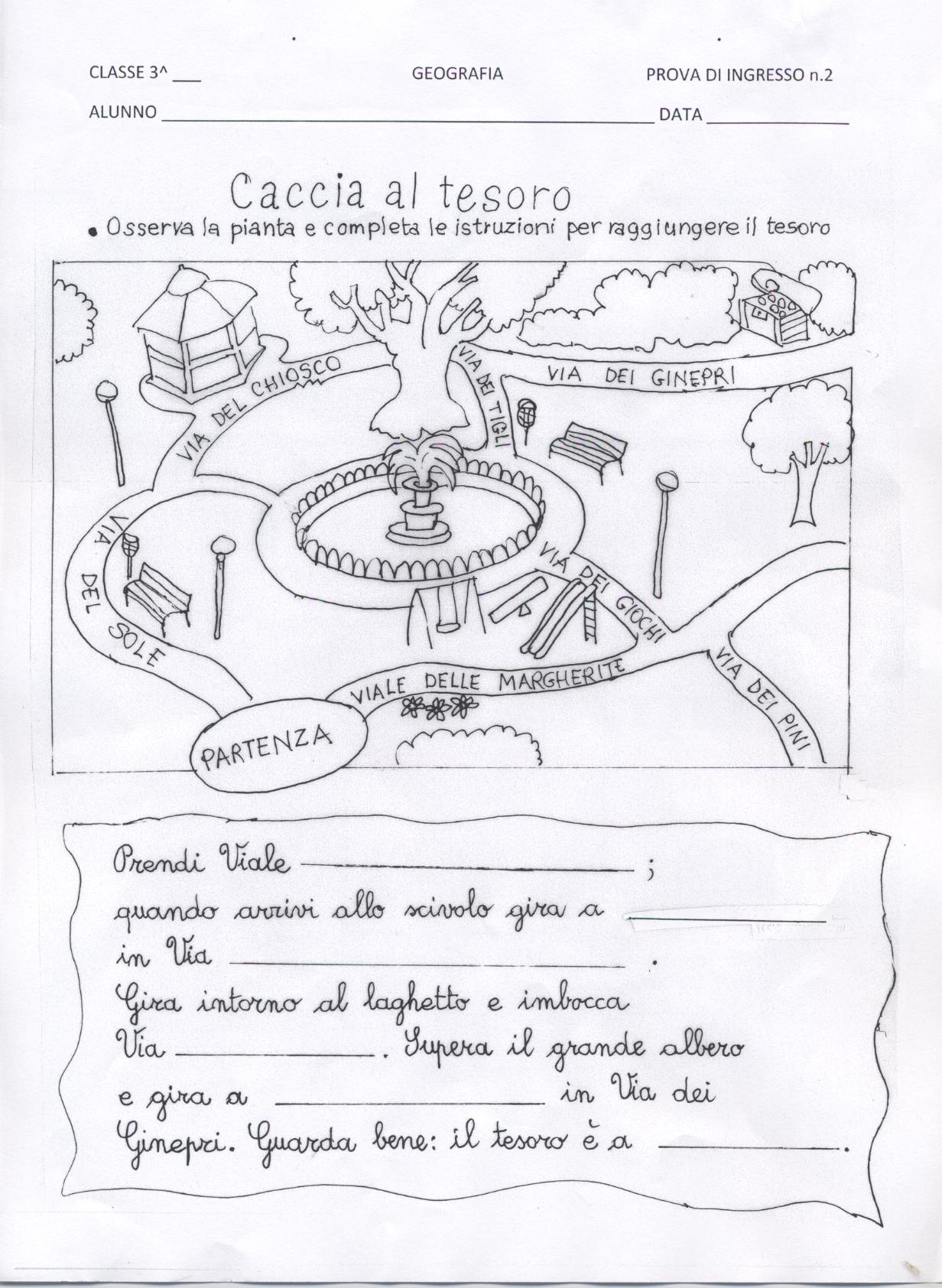 Prendi Viale …………………………………………………………..; quando arrivi allo scivolo gira a ……………………….. in  Via ………………………….Passa vicino  alla fontana e imbocca Via ……………………………………….Supera il grande albero e gira a ………………………………..in Via  dei Ginepri. Guarda bene: il tesoro è a …………………………………………………………… 